Оздоровлення дітей, які потребують особливої соціальної уваги та підтримки у 2020 році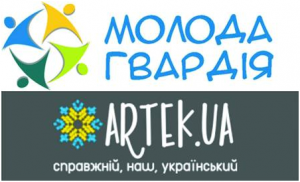 Управління соціального захисту населення Новопсковської райдержадміністрації інформує, що у 2020 році  діти, які потребують особливої соціальної уваги  мають можливість відпочити у державних підприємствах «Міжнародний дитячий центр «Артек» та «Український дитячий центр «Молода гвардія». Путівки надаються безоплатно або із частковою оплатою в розмірі 20, 30 чи 50 відсотків вартості путівки, яка вносяться батьки (особами, які їх заміняють) відповідно категорії дитини, яка потребує особливої соціальної уваги.Вікова категорія дітей – від 7 до 18 років.Відповідно до Положення про порядок направлення дітей на оздоровлення та відпочинок до державного підприємства України «Міжнародний дитячий центр «Артек» і державного підприємства «Український дитячий центр «Молода гвардія» за рахунок бюджетних коштів, затвердженого наказом Міністерства соціальної політики України від 27 червня 2018 року №938,  путівки надаються:1) безоплатні:1.1. дітям-сиротам;1.2. дітям, позбавленим батьківського піклування;1.3. дітям з інвалідністю, здатним до самообслуговування (за відсутності медичних протипоказань);1.4. дітям, один із батьків яких загинув (пропав безвісти) у районі проведення антитерористичних операцій, бойових дій чи збройних конфліктів або помер внаслідок поранення, контузії чи каліцтва, одержаних у районі проведення антитерористичних операцій, бойових дій чи збройних конфліктів, а також внаслідок захворювання, одержаного в період участі в антитерористичній операції;1.5. дітям, один із батьків яких загинув під час масових акцій громадянського протесту або помер внаслідок поранення, контузії чи каліцтва, одержаних під час масових акцій громадянського протесту;1.6. дітям, які проживають у населених пунктах, розташованих на лінії зіткнення;1.7. рідним дітям батьків-вихователів або прийомних батьків, які проживають в одному дитячому будинку сімейного типу або в одній прийомній сім’ї;1.8. дітям, взятим на облік службами у справах дітей як таким, що перебувають у складних життєвих обставинах;1.9. дітям, які постраждали внаслідок стихійного лиха, техногенних аварій, катастроф;1.10. дітям, батьки яких загинули від нещасних випадків на виробництві або під час виконання службових обов’язків;1.11. дітям із малозабезпечених сімей, які відповідно до законодавства одержують державну соціальну допомогу малозабезпеченим сім’ям;1.12. дітям із багатодітних сімей;2) із частковою оплатою в розмірі 20 відсотків вартості (сплачується за рахунок батьків, осіб, які їх замінюють, або з інших джерел, не заборонених законодавством):2.1. дітям осіб, визнаних учасниками бойових дій відповідно до пункту 19 частини першої статті 6 Закону України «Про статус ветеранів війни, гарантії їх соціального захисту»;2.2. дітям, які перебувають на диспансерному обліку;2.3. членам дитячих творчих колективів і спортивних команд – переможцям міжнародних олімпіад, конкурсів, фестивалів, змагань, спартакіад;2.4. талановитим та обдарованим дітям – переможцям міжнародних, всеукраїнських олімпіад, конкурсів, фестивалів, змагань, спартакіад;3) із частковою оплатою в розмірі 30 відсотків вартості (сплачується за рахунок батьків, осіб, які їх замінюють, або з інших джерел, не заборонених законодавством):3.1. дітям, зареєстрованим як внутрішньо переміщені особи;3.2. членам дитячих творчих колективів і спортивних команд – переможцям всеукраїнських олімпіад, конкурсів, фестивалів, змагань, спартакіад;3.3. талановитим та обдарованим дітям – переможцям обласних олімпіад, конкурсів, фестивалів, змагань, спартакіад;4) із частковою оплатою в розмірі 50 відсотків вартості (сплачується за рахунок батьків, осіб, які їх замінюють, або з інших джерел, не заборонених законодавством):4.1. відмінникам навчання;4.2. лідерам дитячих громадських організацій;4.3. членам дитячих творчих колективів і спортивних команд – переможцям обласних олімпіад, конкурсів, фестивалів, змагань, спартакіад;4.4. талановитим та обдарованим дітям – переможцям міських, районних олімпіад, конкурсів, фестивалів, змагань, спартакіад.Насамперед оздоровлюються діти-сироти; 1. діти, позбавлені батьківського піклування; 2. діти, один із батьків яких загинув (пропав безвісти) у районі проведення антитерористичних операцій, бойових дій чи збройних конфліктів або помер внаслідок поранення, контузії чи каліцтва, одержаних у районі проведення антитерористичних операцій, бойових дій чи збройних конфліктів, а також внаслідок захворювання, одержаного в період участі в антитерористичній операції; 3. діти, один із батьків яких загинув під час масових акцій громадянського протесту або помер внаслідок поранення, контузії чи каліцтва, одержаних під час масових акцій громадянського протесту; 4. діти, батьки яких загинули від нещасних випадків на виробництві або під час виконання службових обов’язків; 5. діти з інвалідністю; 6. діти, які проживають у населених пунктах, розташованих на лінії зіткнення; 7. діти, взяті на облік службами у справах дітей як такі, що перебувають у складних життєвих обставинах.Діти, які потребують особливої соціальної уваги та підтримки і мають право на отримання безоплатної путівки або путівки з частковою оплатою у розмірі 20 чи 30 відсотків вартості, за відсутності відповідної путівки можуть отримати путівку з більшою частковою оплатою вартості, яку може запропонувати структурний підрозділ, за бажанням батьків (осіб, які їх замінюють).Дитина має право на забезпечення путівкою до зазначених дитячих закладів оздоровлення та відпочинку один раз на рік за умови, що пільгова путівка не надавалась їй у поточному році за рахунок коштів місцевих бюджетів. При цьому путівкою до одного й того самого дитячого центру дитина забезпечується один раз на два роки.ПЛАН-ГРАФІКрозподілу путівок на оздоровлення дітей і тематичних змін
у державному підприємстві України „Міжнародний дитячий центр „Артек” на 2020 рікЧасткова оплата путівок за рахунок батьків (осіб, які їх замінюють) або з інших джерел, не заборонених законодавством, при тривалості зміни     21 день становить:– за путівку, з частковою оплатою у розмірі 20 відсотків від вартості путівки – 2 100,84 грн.;– за путівку, з частковою оплатою у розмірі 30 відсотків від вартості путівки – 3 151,26 грн.;– за путівку, з частковою оплатою у розмірі 50 відсотків від вартості путівки – 5 252,10 гривень.ПЛАН-ГРАФІКрозподілу путівок на оздоровлення дітей і тематичних змін
у державному підприємстві „Український дитячий центр „Молода гвардія” на 2020 рікЧасткова оплата путівок за рахунок батьків (осіб, які їх замінюють) або з інших джерел, не заборонених законодавством, при тривалості зміни     21 день становить:– за путівку, з частковою оплатою у розмірі 20 відсотків від вартості путівки – 1 894,20 грн.;– за путівку, з частковою оплатою у розмірі 30 відсотків від вартості путівки – 2 841,30 грн.;– за путівку, з частковою оплатою у розмірі 50 відсотків від вартості путівки – 4 735,50 гривень.Для отримання путівок документи подаються до управлінь соціального захисту населення Новопсковської райдержадміністрацій:Для отримання безоплатних путівок подаються такі документи:1) для дітей-сиріт і дітей, позбавлених батьківського піклування:- копія документа, що посвідчує особу;- копії документів, що підтверджують статус дитини-сироти та дитини, позбавленої батьківського піклування;2) для дітей з інвалідністю, здатних до самообслуговування (за відсутності медичних протипоказань); дітей, які постраждали внаслідок стихійного лиха, техногенних аварій, катастроф; дітей, батьки яких загинули від нещасних випадків на виробництві або під час виконання службових обов’язків; дітей, один із батьків яких загинув (пропав безвісти) у районі проведення антитерористичних операцій, бойових дій чи збройних конфліктів або помер внаслідок поранення, контузії чи каліцтва, одержаних у районі проведення антитерористичної операції, бойових дій чи збройних конфліктів, а також внаслідок захворювання, одержаного в період участі в антитерористичній операції; дітей, які проживають у населених пунктах, розташованих на лінії зіткнення; дітей, взятих на облік службами у справах дітей як таких, що перебувають у складних життєвих обставинах:- копія документа, що посвідчує особу;- копії документів, що підтверджують належність дитини до зазначеної категорії;3) для дітей, один з батьків яких загинув під час масових акцій громадянського протесту або помер внаслідок поранення, контузії чи каліцтва, одержаних під час масових акцій громадянського протесту:- копія свідоцтва про народження дитини, батька / матір якої внесено до списку осіб, смерть яких пов’язана з участю в масових акціях громадянського протесту, що відбулися у період з 21 листопада 2013 року по 21 лютого 2014 року, затвердженого наказом Мінсоцполітики від 08 травня 2014 року № 278 «Про затвердження списків осіб, члени сімей яких мають право на одержання одноразової грошової допомоги та доплати до пенсії у зв’язку з втратою годувальника»;4) для дітей із малозабезпечених сімей, які відповідно до законодавства одержують державну соціальну допомогу малозабезпеченим сім’ям:- копія документа, що посвідчує особу;- копія довідки про призначення державної соціальної допомоги малозабезпеченим сім’ям, яка дійсна на період заїзду дитини до ДПУ «МДЦ «Артек» або ДП «УДЦ «Молода гвардія»;5) для дітей із багатодітних сімей:- копія документа, що посвідчує особу;- копія посвідчення дитини з багатодітної сім’ї або довідка про склад сім’ї;6) для рідних дітей батьків-вихователів або прийомних батьків, які проживають в одному дитячому будинку сімейного типу або в одній прийомній сім’ї:- копія документа, що посвідчує особу;- довідка про склад сім’ї;- копія розпорядження про створення дитячого будинку сімейного типу або прийомної сім’ї.Для отримання путівок із частковою оплатою в розмірі 20 відсотків вартості, яка сплачується за рахунок батьків (осіб, які їх замінюють) або з інших джерел, не заборонених законодавством, подаються такі документи:1) для дітей осіб, визнаних учасниками бойових дій відповідно до пункту 19 частини першої статті 6 Закону України «Про статус ветеранів війни, гарантії їх соціального захисту»:- копія документа, що посвідчує особу;- копія посвідчення учасника бойових дій батька/матері;2) для дітей, які перебувають на диспансерному обліку:- копія документа, що посвідчує особу;- медична довідка на дитину, яка від’їжджає в дитячий заклад оздоровлення та відпочинку за формою № 079/о, затвердженою наказом Міністерства охорони здоров’я України від 29 травня 2013 року № 435, зареєстрованим у Міністерстві юстиції України 17 червня 2013 року за № 990/23522;3) для членів дитячих творчих колективів і спортивних команд – переможців міжнародних олімпіад, конкурсів, фестивалів, змагань, спартакіад:- копія документа, що посвідчує особу;- список членів дитячого творчого колективу, спортивної команди, завірений керівником закладу, в якому створено дитячий творчий колектив, спортивну команду;- копії посвідчень, дипломів, грамот або інших документів, що підтверджують відповідні досягнення дипломанта, переможця олімпіади, конкурсу, фестивалю, змагання, спартакіади міжнародного рівня (1-3 особисте або командне місце), отриманих у поточному або попередньому році, з перекладом українською мовою;4) для талановитих та обдарованих дітей – переможців міжнародних, всеукраїнських олімпіад, конкурсів, фестивалів, змагань, спартакіад:- копія документа, що посвідчує особу;- копії посвідчень, дипломів, грамот або інших документів, що підтверджують відповідні досягнення дипломанта, переможця олімпіади, конкурсу, фестивалю, змагання, спартакіади всеукраїнського, міжнародного рівнів (1-3 особисте або командне місце), отриманих у поточному або попередньому році, з перекладом українською мовою.Для отримання путівок із частковою оплатою в розмірі 30 відсотків вартості, яка сплачується за рахунок батьків (осіб, які їх замінюють) або з інших джерел, не заборонених законодавством, подаються такі документи:1) для дітей, зареєстрованих як внутрішньо переміщені особи:- копія документа, що посвідчує особу;- копія довідки про взяття на облік внутрішньо переміщених осіб;2) для членів дитячих творчих колективів і спортивних команд – переможців всеукраїнських олімпіад, конкурсів, фестивалів, змагань, спартакіад:- копія документа, що посвідчує особу;- список членів дитячого творчого колективу, спортивної команди, завірений керівником закладу, в якому створено дитячий творчий колектив, спортивну команду;- копії посвідчень, дипломів, грамот або інших документів, що підтверджують відповідні досягнення дипломанта, переможця олімпіади, конкурсу, фестивалю, змагання, спартакіади всеукраїнського рівня (1-3 особисте або командне місце), отриманих у поточному або попередньому році;3) для талановитих та обдарованих дітей – переможців обласних олімпіад, конкурсів, фестивалів, змагань, спартакіад:- копія документа, що посвідчує особу;- копії посвідчень, дипломів, грамот або інших документів, що підтверджують відповідні досягнення дипломанта, переможця олімпіади, конкурсу, фестивалю, змагання, спартакіади обласного рівня (1-3 особисте або командне місце), отриманих у поточному або попередньому році.Для отримання путівок із частковою оплатою в розмірі 50 відсотків вартості, яка сплачується за рахунок батьків (осіб, які їх замінюють) або з інших джерел, не заборонених законодавством, подаються такі документи:1) для відмінників навчання:- копія документа, що посвідчує особу;- копія табеля за останній навчальний рік;2) для лідерів дитячих громадських організацій:- копія документа, що посвідчує особу;- клопотання керівного органу громадської організації;3) для членів дитячих творчих колективів і спортивних команд – переможців обласних олімпіад, конкурсів, фестивалів, змагань, спартакіад:- копія документа, що посвідчує особу;- список членів дитячого творчого колективу, спортивної команди, завірений керівником закладу, в якому створено дитячий творчий колектив, спортивну команду;- копії посвідчень, дипломів, грамот або інших документів, що підтверджують відповідні досягнення дипломанта, переможця олімпіади, конкурсу, фестивалю, змагання, спартакіади обласного рівня (1-3 особисте або командне місце), отриманих у поточному або попередньому році;4) для талановитих та обдарованих дітей – переможців обласних, міських, районних олімпіад, конкурсів, фестивалів, змагань, спартакіад:- копія документа, що посвідчує особу;- копії посвідчень, дипломів, грамот або інших документів, що підтверджують відповідні досягнення дипломанта, переможця олімпіади, конкурсу, фестивалю, змагання, спартакіади обласного, міського, районного рівнів (1-3 особисте або командне місце), отриманих у поточному або попередньому році.Перед відправленням діти, яким надається путівка, повинні пройти медичний огляд в установленому законодавством порядку, отримати медичну довідку на дитину, яка від’їжджає в дитячий заклад оздоровлення та відпочинку, за формою № 079/о, затверджену наказом Міністерства охорони здоров’я України від 29 травня 2013 року № 435, зареєстрованим у Міністерстві юстиції України 17 червня 2013 року за № 990/23522.Для проведення в ДПУ «МДЦ «Артек» і ДП «УДЦ «Молода гвардія» необхідних діагностичних та лікувальних процедур у разі захворювання дитини надається письмова заява батьків дитини (осіб, які їх замінюють).ЗмінаСтрок проведення зміниТематика змін зміниЗмінаСтрок проведення зміниТематика змін зміниI24.02.- 15.03.2020«Збір юних патріотів «Батьківщина починається з мене»II18.03.- 07.04.2020«Просвітницький природозахисний проект «Еко – планета «Артек»III10.04.-30.04.2020«Фестиваль нової освіти і науки «Академмістечко «Артек»IV06.05.-26.05.2020«Проект інклюзивного середовища «Артек – місто рівних»V29.05.- 18.06.2020«Артек єднає Україну»VI23.06.- 13.07.2020«Український форум лідерства та громадських ініціатив «Я – майбутнє твоє, Україно!»VII16.07.-05.08.2020«Міжнародний дитячий фестиваль «Змінимо світ на краще!»VIII08.08.-28.08.2020«Всеукраїнський фестиваль дитячої творчості «Наша земля – Україна»IX02.09.-22.09.2020«Зміна олімпійської слави Артеку «Ми майбутні чемпіони»X25.09.- 15.10.2020«Національно – патріотичний вишкіл «Герої серед нас»XI19.10.-08.11.2020«Проект профорієнтаційного самовизначення «Я обираю майбутнє»XII11.11.-01.12.2020«Правопросвітницький проект «Свої права: вивчаю, знаю, захищаю»XIII04.12.-24.12.2020«Фестиваль зимових свят та традицій «Під оберегом Святого Миколая»ЗмінаСтрокпроведення зміниТематика змінI20.02.-11.03.2020«Ми – різні, ми – рівні»II14.03.-03.04.2020«Академія медійної грамотності»III06.04.-26.04.2020Енциклопедія професій»IV29.04.-19.05.2020«До кришталевих джерел»V29.05.-18.06.2020«Територія успіху»VI21.06.-11.07.2020«Творче літо»VII14.07.-03.08.2020«Україна – єдина родина!»VIII06.08.-26.08.2020«Молода генерація»IX04.09.-24.09.2020«Сузір’я гри»X27.09.-17.10.2020« Гартуємо волю і міць»XI20.10.-09.11.2020«Кордони безпеки»XII12.11.-02.12.2020«Школа цікавих наук»XIII05.12.-25.12.2020«Різдвяна Україна»